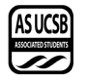 Senate AgendaAssociated Students13 September 2020 Email Vote Minutes/Actions recorded by: Maggie BoyleCALL TO ORDER by Tianna White, INTERNAL VICE PRESIDENT  A) MEETING BUSINESSA-1) Roll CallA-2) Excused Absences  A-3) Acceptance of ProxiesB) External ReportsB-1) Chancellor’s Representative-B-2) UCPD Representative-B-3) GSA Representative-B-4) University Center Governance Board Representative-B-5) IVCSD Representative- C) New BusinessZWC Budget Reallocation MOTION/SECOND: Flaherty/MartinezMotion language: motion to approve the ZWC budget reallocationACTION: Email Vote: 11-0-3 PASS  Vote Taken:  16 September 2020091320-35 A Resolution Directing the AS Executive Director to Find the AS Book Bank A TemporaryLocation to Operate during COVID-19Tofft-De Ramon MOTION/SECOND: Flaherty/MartinezMotion language: motion to pass this resolutionACTION: Email Vote: 14-0-0 PASS  Vote Taken:  16 September 2020D) PUBLIC FORUM-E) Acceptance of AgendaMOTION/SECOND: Flaherty/MartinezMotion language: motion to accept the agendaACTION: Email Vote: 14-0-0 PASS  Vote Taken:  16 September 2020F) Consent Calendar-   G) Action ItemsResignation of Melissa Perez as the Student Advocate General MOTION/SECOND: Flaherty/MartinezMotion language: motion to accept the resignation of Melissa Perez as Student Advocate GeneralACTION: Email Vote: 14-0-0 PASS  Vote Taken:  16 September 2020G-1) Immediate ConsiderationG-2) Old Business-       H) Recess-I) ASUCSB ReportsI-1) Administrative Committees-I-2) Boards and Commissions-I-3) Unit Reports-I-4) President’s Cabinet Report -I-5) Executive Director’s Report-I-6) Executive Officers’ Report -      	President      	Internal Vice President      	External Vice President of Local Affair      	External Vice President of Statewide Affairs      	Student Advocate General        I-7) Senator Representative Reports-      	I-8) Administrative Reports-J) Committee Reports      	J-1) Standing Committee on Finance and Business-      	J-2) Standing Committee on External Affairs-      	J-3) Standing Committee on Internal Affairs-	J-4) Standing Committee on Food Insecurity-      	J-5) Group Project and other Temporary Committee Reports- K) Minutes and Allocations:      	K-1) Senate MinutesSenate 8/27MOTION/SECOND: Flaherty/MartinezMotion language: motion to approve Senate minutes 8/27ACTION: Email Vote: 14-0-0 PASS  Vote Taken:  16 September 2020K-2) Administrative Committees MinutesK-3) BCU MinutesT&Q Comm 8/12LRC 8/26IVTU 8/19 8/18 8/31 8/25HRB 9/1PC Gov Board 8/28Controller 9/3IVCRC 9/7ZWC 8/28Elections Board 9/2 9/9MOTION/SECOND: Flaherty/MartinezMotion language: motion to bundle and approve all BCU minutesACTION: Email Vote: 14-0-0 PASS  Vote Taken:  16 September 2020K-4) Standing Committee MinutesL) AppointmentsM) Discussion ItemsN) RemarksO) AdjournmentMOTION/SECOND: Flaherty/MartinezMotion language: motion to adjournACTION: Email Vote: 13-0-1 PASS  Vote Taken:  16 September 2020NameNote:absent (excused/not excused)arrived late (time)departed early (time)proxy (full name)NameNote:absent (excused/not excused)arrived late (time)departed early (time)proxy (full name)Adam BagulAbsentGurleen Pabla PresentYuval CohenPresentSurya Pugal PresentDania De RamonPresentEsmeralda Quintero-Cubillan PresentAngel Diaz AbsentEmanuel RomanPresentCatherine FlahertyPresentBee SchaeferPresentJose Gonzalez-HerreraAbsentHayley SlaterAbsentAnusikha HalderAbsentShva Star PresentKarsten KolbePresentTaylor Tait PresentNathan LePresentJackson TofftPresentDylan MartinezAbsentEileen Tran AbsentDaniel MitchellAbsentAimee WangAbsent Ahura NezhadPresentKyremina Youssef AbsentFabian OsegueraAbsent